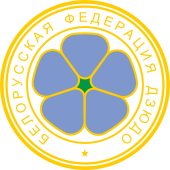 Form 1:			                 EntryA T H L E T E SWOMENMENO F F I C I A L SSignature & Stamp of Federation				                   Date: ___________Please send this form by May 1, 2019to the Email: info@stayki.com (COPY TO: judoblr@tut.by (Belarusian Judo Federation))FEDERATIONAddress:Telephone:	Email:    Contact Person:Weight CategoryFirst NameSurnameWeight CategoryFirst NameSurnameFunctionFirst NameSurname